MINISTRY OF EDUCATION AND SCIENCETHE REPUBLIC OF KAZAKHSTANSCIENCE COMMITTEETHE VALIKHANOV INSTITUTE OF HISTORY AND ETHNOLOGY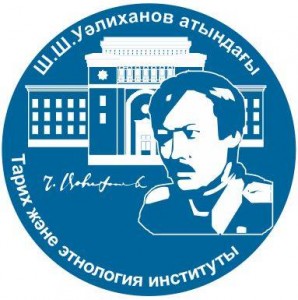 Information letterCh. Ch. Valikhanov Institute of History and Ethnology of the Committee of Science of the Ministry of Education and Science of the Republic of Kazakhstan On October 8, 2021, the Republican scientific and Practical Conference will be held on the topic: "Famine of the early 20s and 30s of the XX century in Kazakhstan and forced migration of Kazakhs to neighboring territories: research problems".The purpose of the conference is to discuss topical problems of studying the features of the famine of the early 20s and 30s of the XX century in Kazakhstan and forced migrations of the Kazakh population to neighboring territories.As is known, the Kazakh steppe was twice subjected to mass famine in the 20-30s. However, if in the case of the collapse and the first years of Soviet power, the local authorities managed to quickly isolate the consequences of the famine of 1921-1922, then exactly 10 years later the situation in Kazakhstan repeated, but they could not suppress the famine. Therefore, it is necessary to carefully study the features of the Soviet agrarian policy, the victims of which in a short time were millions of innocent citizens. Currently, there is a need to restore the whole picture of the forced migration of the steppe population during the famine of the early 20s and 30s of the 1930s and their adaptation on the territory of neighboring republics and foreign countries. The famine of 1932-1933 surpassed the consequences of the famine that took place in Kazakhstan in 1918-1919 and 1921-1922, claiming the lives of at least 2 to 4 million people. The criminality of I. Goloshchekin's policy was that timely measures were not taken to save the starving population. The herders, left without livestock and means of subsistence, had to either die or escape by migrating. Therefore, since the autumn of 1931, the flows of the starving Kazakh population began to rush to the territory of the neighboring republics. According to some researchers, up to 1 million of our compatriots left the republic during these years, joining the ranks of the Kazakh diaspora. On the one hand, mass migrations were one of the forms of collective protest and resistance of Kazakhs to the policy of creating collective farms and, on the other – the only right way out in order to avoid starvation. The conference is held within the framework of the project No. AP08856865 "Kazakh nomads in the republics of Central Asia and Russia during the mass famine of the early 30s of the XX century: stay and adaptation" with the financial support of the Ministry of Education and Science of the Republic of Kazakhstan..The conference will discuss problems in the following areas: 1) Problems of the methodology of the study of hunger in the early 20s and 30s of the twentieth century;2) Assessment of the causes and consequences of famine in the early 20s and 30s of the twentieth century in Kazakhstan;3) Memories of eyewitnesses of the famine and their descendants as a historical source;4) Forced migration of the Kazakh population during the famine;5) Features of the stay and adaptation of Kazakh nomads and the processes of formation of the Kazakh diaspora;6) The return of Kazakh nomads and their descendants to their historical homeland.Working languages of the conference: Kazakh, Russian, English.The conference starts on October 8, 2021, at 10: 00 a.m.Format: conference based on Zoom (conference ID: 865 0884 9444, password: 629431)Scientists, public figures, doctoral students and undergraduates are invited to participate in the conference. The publication of the collection is planned before the conference. Applications and articles for the conference collection will be accepted in an electronic version marked "Hunger in Kazakhstan" by e-mail: rbaidali@mail.ru. The registration form is accepted until September 20, the materials of the report (articles) - no later than September 25, 2021.A collection of scientific articles is planned to be published before the conference. The participants of the conference will submit an electronic version of the application for participation and an article to the organizing committee by September 15, 2021 (by e-mail: rbaidali@mail.ru). For example, "Baidalin_zayavka", "Baidalin_statya". The application for participation and the requirements for the design of the article are presented below.For the publication of the report (articles, abstracts) materials should be designed in strict accordance with the following requirements: the text of the report (related to the topic of the conference and no more than 7 pages in length) in Kazakh, Russian (or English), the registration form should be typed in a text editor MS Word; the file name and individual files of drawings in jpeg format should be called the author's surname.1. Tables, diagrams, figures must have a name and be typed in the Windows environment.2. Page format: A4.3. Margins top – 2 cm, bottom – 2 cm, right – 1 cm, left – 3 cm.4. Font: Times New Roman, KZ Times New Roman, size-12.5. Line spacing – single.6. Red line indent: 1.0 cm.7. In the center, in lowercase letters (in bold), the full name of the author (s). The full name of the author (s), academic degree, title (if any)8. Below is the full name of the institution where the author works and his position.9. Under the author's full name, the title of the report is indicated in the center in CAPITAL LETTERS (in BOLD)10. After one interval after the paragraph indentation, the material of the report (article) is directly indicated.11. The list of references (and sources) is placed at the end of the article and is compiled in accordance with the order of mentioning the works. References in the text are made in square brackets in the form of the corresponding number according to the List of References with an indication (if necessary) of the source page, for example: [1, p. 2], [1, 2-b.] or [1, p. 2]. All bibliographic data should be carefully verified.12. Tables, diagrams, figures must have a name and be typed in the Windows environment. All drawings and photos must have a good contrast and a resolution of at least 300 dpi. All illustrations must have end-to-end numbering, a caption. The caption should be concise, but succinct in content. The tables should be visual, have a name, an ordinal number. A table or drawing is not numbered if they are the only ones in the text. All tables and figures should be referenced in the text. Figures and tables are inserted in the text in the right place.13. Abbreviations of words are not allowed, except for generally accepted ones. Abbreviations are included in the text only after their first mention with a full explanation (for example, the National Academy of Sciences of the Republic of Kazakhstan – NAS RK).14. Notes are made out in numbers in the form of an upper index and must be numbered sequentially. The texts of the notes are referred to the end of the article in the NOTES section and numbered as an upper index. Footnotes are not allowed in the text.If the article contains both NOTES and a LIST OF REFERENCES (AND SOURCES), then the NOTES section comes first.15. Unification of signs: quotation marks–""; centuries in dates – denote Roman numerals, years – Arabic. It is necessary to distinguish between the use of a hyphen (-) and a middle dash ( – ). The latter is indicated when denoting numerical, chronological limits, etc.: pp. 89-92, 179-185-bb.; 1878-1879; XV-XVI centuries. (without chipping), or the end of the XV-beginning of the XVI centuries. (with a chop); 7-8 km; M-L, etc.16. You can not tabulate, highlight words with a discharge, use commands that are executed in automatic mode, use macros, save the text as a template.The editorial board reserves the right to cancel the article, without corresponding requirements to the form (see below). The articles are not reviewed, the responsibility for maintaining these articles and plagiarism does not apply to the author.Please send an email to the address:Kazakhstan, 050010, Almaty, ul. Shevchenko, 28. Institute of history and Ethnology. Ch. ch. Valikhanova KN Mon RK, devoted to Ethnology and anthropology.Contact phone numbers of the IIE: Tel./fax 8 (727)261-67-19; Tel. 261-65-57 (separate Ethnology).Contact persons:( to resolve scientific and organizational issues)Baidaly Rauan Zhomartovich-e-mail: rbaidali@mail.ru; Tel.: +7 775 143 39 35Kamza Ainura Talgatovna-master, e-mail: Talgatqyzy@inbox.ru; Tel.: +7 7476213120 With respect, the organizing committeeSample article designUDCAbdulina A. T., Candidate of Technical SciencesCh. Ch. Valikhanov Institute of History and EthnologyLeading Researcher of the Department of Ethnology and AnthropologyPERSONALITY IN HISTORY:METHODOLOGICAL APPROACHES OF THE STUDYText of the report, text of the report, text of the reportReferences and data:1 N. A. Nazarbayev in the flow of history. - Almaty: Atamura, 1999. - 296 P.2 Abuseitova M. H. History of Central Asia: concepts, methods and new approaches / / Materials of the international scientific and theoretical conference "towards new standards in the development of social sciences in Central Asia". - Almaty: Daik-Press, 2006. - pp. 10-17.ApplicationRegistration form (in Kazakh or Russian)male. female .ЧFull nameplace of work, positionAcademic degree and titleContact address and phone number e-mail:Direction, form of participationTopic of the report